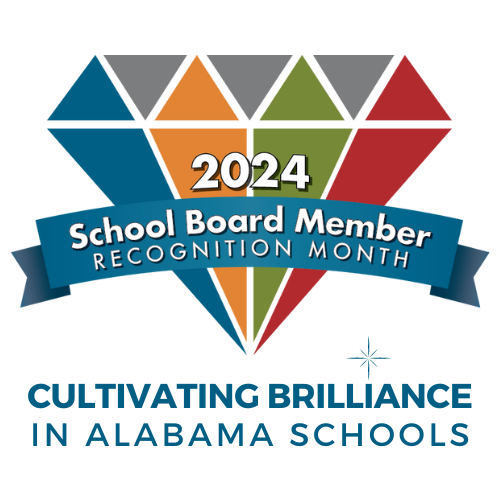 School Board Member Recognition MonthFor use by local city councils, county commissions,student councils or parent-teacher organizationsWHEREAS, 	recognizes the importance of public education in our community; andWHEREAS, 	appreciates the vital role played by those individuals who, as local school board members, establish policies to ensure an efficient, effective school system; andWHEREAS, school board members serve as a voice that enables our community topreserve local lay management and control of our public schools; andWHEREAS, school board members are charged with representing our local educationinterests to state and federal government and ensuring compliance with state and federal law; andWHEREAS, school board members selflessly devote their knowledge, time and talents as advocates for our schoolchildren;NOW, THEREFORE, BE IT RESOLVED, that 	recognizes and salutes the members of the 	Board of Education by proclaiming January 2024 as School Board Member Recognition Month.